TASK FORCE ON SAFETY AND CRIME REDUCTIONMeeting NoticeCANCELLATIONApril 18, 20195:00 p.m.TO: Task Force on Safety and Crime Reduction Subcommittee MembersFROM: Sabrina Edwards, Chair				SUBJECT:  20190425 CANCELLATION Meeting Notice Task Force on Safety and Crime Reduction Subcommittee on MentoringNotice is hereby given that the Task Force on Safety and Crime Reduction 
Subcommittee on Mentoring WILL NOT meet  Thursday, April 25, 2019 from 2:30 PM – 4:30 PM. The meeting was to be held in the Committee Room B, , 1st Floor, City Hall - .  For additional information, please contact Crystal Shemwell at cshemwell@coj.net or (904) 630-1404. When attending Task Force meetings, members are to park in the parking garage located on the corner of  and  (Library Garage) to receive free parking.  Please see the Legislative Assistant for parking validation. Pursuant to the American with Disabilities Act, accommodations for persons with disabilities are available upon request. Please allow 1-2 business days notification to process; last minute requests will be accepted, but may not be possible to fulfill. Please contact Disabled Services Division at: V(904) 630-4940, TTY-(904) 630-4933, or email your request to KLMcDan@coj.net.CLB/cscc: 	Cheryl Brown, Council DirectorCarol Owens, Chief of Legislative ServicesJeff Clements, Chief of Research	File	cityc@coj.net
Dr. Cheryl L Brown, Director City Council 904.630.1452CLBrown@coj.net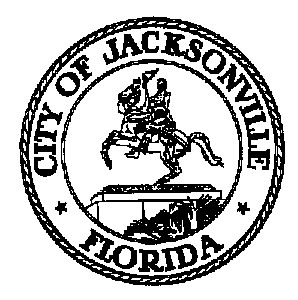 117 West Duval Street, 117 West Duval Street,  HarrisFrancois BrownSean MulhollandLarry CookRob Mason